我院物流管理系召开课程思政建设研讨会11月16日，物流管理系采用线上线下相结合方式召开了课程思政建设研讨会，会议由物流管理系主任马暕主持，物流管理系全体教师参加会议。首先，马暕老师对课程思政的总体要求进行说明，他表示，全面推进课程思政建设是落实立德树人根本任务的战略举措，目前课程思政已经融入我系多门课程的培养大纲和教学环节，要求各位老师在现有课程思政大纲基础上，深入挖掘思政元素，探索思政教育与专业知识教学的融合，提高学生的政治认同、家国情怀以及道德修养。随后，物流管理系副主任李兆磊老师分享了自己对《交通运输组织学》课程思政建设的心得体会，从优化课程思政建设体系、深化课程内涵、整合教学资源、挖掘思政要素、改革实践教学模式、开发典型案例、搭建思政教学平台等视角进行了广泛交流。最后，各位老师纷纷发言，结合自身课程教学的体会展开交流和讨论，分享自身在课程思政教育教学中的心得体会。本次研讨会为物流管理系全体老师提供了课程思政交流的平台和机会，理清了课程思政建设的新思路和实现路径，会议取得圆满成功。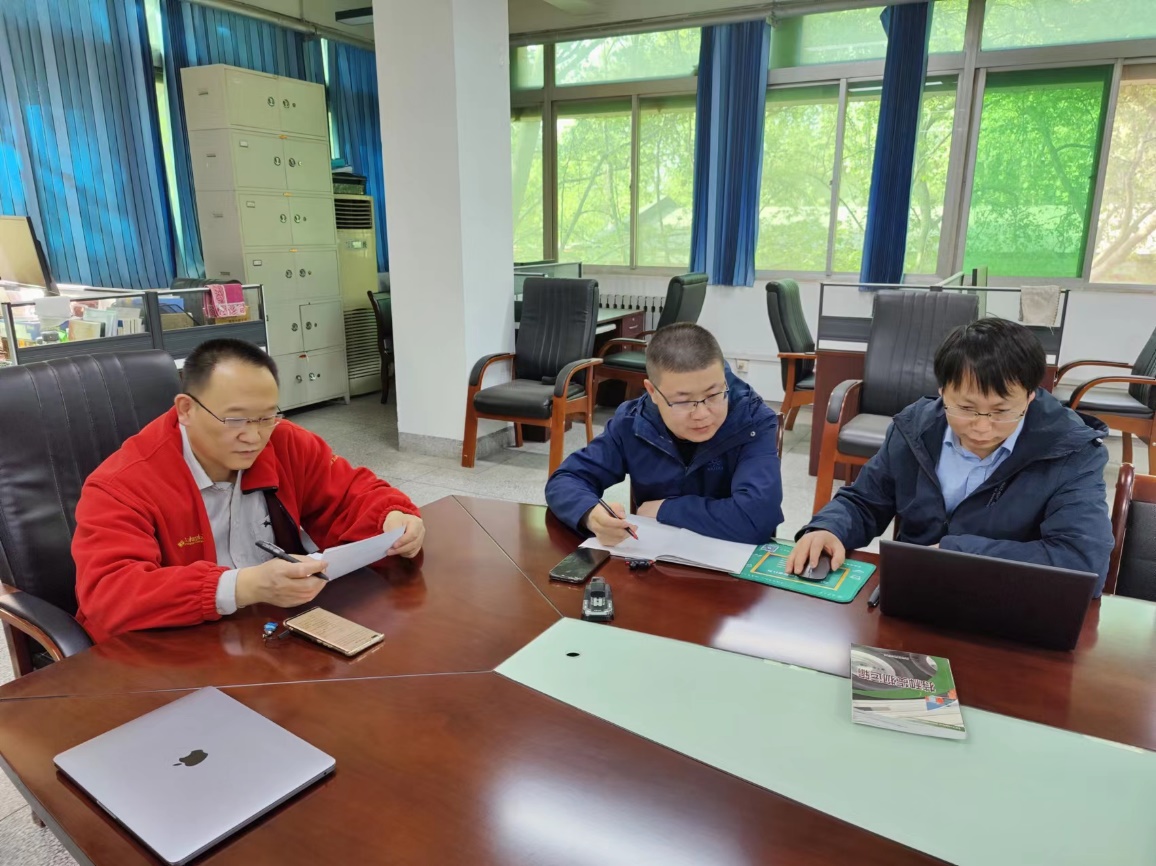 